Journal de culture antique	Parution mensuel	Introduction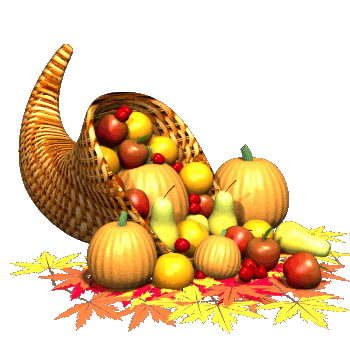 Matériel Le cours est divisé en deux parties (deux intercalaires) ;Les journaux distribués par les professeurs ;Les démarches méthodologiques vues eu cours ; Le cours sera rangé dans un petit classeur à anneaux (avec deux parties (journaux et démarches méthodiques).A cette fin, le cours ne sera d’objet d’aucune interrogation, mais uniquement du travail en classe et des recherches et enquêtes, après la classe. Un document sera mis à jour, mentionnant ce que l’élève a fait ou non parmi les tâches demandé, et s’il a acquis un comportement d’étudiant. Il sera évalué en fin de parcours sur les compétences reprises ci-dessous.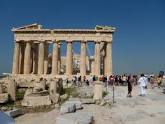 BONNE RENTREE A TOUS !Avoir TOUT son matériel 10Faire les devoirs10Travailler efficacement 10Participer oralement au cours10Rubrique récréation BONUST.O.T.A.L 40